Child Information Form Projected Date of Enrollment:_________________________  Projected Length of Care:_____________Child’s Name: _________________________________________ Birth Date: ____________ Age:______ Address: ___________________________________________________________________________ Parent’s Name_______________________________________________________________________Parent’s Phone Number________________________________________________________________Email_______________________________________________________________________________Please indicate whether you will be paying full fees or using subsidy: _____________If you are paying with subsidy, please indicate the status of your Toronto Children’s Services application: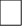 Applied:                                  Ready to Be Placed: Options for Children NOT YET in SchoolFull-Day, Full-Week Care: 7:30am-6:00pm Monday-Friday:
 Please Select One (with an ‘X’):                                         Toddler (18 months to 2.5 years):          Preschool (2.5 years to 5 years): *Full-Day, Part-Week Care is available if it is arranged solely between two families, independent of the Centre.  The Centre will accept Part-Time Care as long as the families splitting a spot cover the full week/ fees and have a set weekly schedule.If you are interested in splitting a spot with another family, please indicate the second family’s information, as well as how the days would be allotted:__________________________________________________________________________________________________________________________________________________________________________School Aged Care OptionsFull-Week, Before School (starting at 7:30am), Lunch and After School Care (until 6:00pm) Pick Up/Care Options For (indicate with an ‘X’):Gledhill Public School                         Parkside Public School                           Kimberley/Beaches Alternative  Secord Public School                        St. Brigid’s Catholic SchoolAdditional InformationAny additional information you feel we should know (including health concerns and allergies):__________________________________________________________________________________________________________________________________________________________________OFFICE USE ONLY:     Date Applied:                                                                Date Care Required:                                                            Date Contacted:                                                           Visiting Date: